Министерство образования и науки Карачаево-Черкесской РеспубликиПРИКАЗ «30»декабря 2014 г.		                                                  № 1061    г.Черкесск Об организации аккредитации граждан в качестве общественных наблюдателей при проведении государственной итоговой аттестации по образовательным программам основного общего и среднего общего образования, всероссийской олимпиады школьников и олимпиад школьников  в КЧРВ соответствии с Федеральным законом от 29 декабря 2012 г, № 273-ФЗ «Об образовании в Российской Федерации», Порядком аккредитации граждан в качестве общественных наблюдателей при проведении государственной итоговой аттестации по образовательным программам основного общего и среднего общего образования, всероссийской олимпиады школьников и олимпиад школьников, утвержденным приказом Министерства образования и науки Российской Федерации от 28 июня 2013 г. № 491ПРИКАЗЫВАЮ:1.Утвердить Порядок организации аккредитации граждан в качестве общественных наблюдателей при проведении государственной итоговой  аттестации по образовательным программам  основного общего и среднего общего образования,  всероссийской олимпиады школьников и олимпиад школьников в КЧР (согласно приложения 1).         2.	Утвердить форму удостоверения общественного наблюдателя при проведении ГИА  (согласно приложения 2).3. Отделу дошкольного и общего образования (Воловику В.Г.) :1) организовать размещение информации о сроках приёма заявлений на аккредитациию граждан в качестве общественных наблюдателей при проведении государственной итоговой  аттестации по образовательным программам  основного общего и среднего общего образования,  всероссийской олимпиады школьников и олимпиад школьников  в КЧР на официальном сайте Министерства образования и науки КЧР в информационно-коммуникационнной сети «Интернет»;2) осуществить  аккредитациию граждан в качестве общественных наблюдателей при проведении государственной итоговой  аттестации по образовательным программам  основного общего и среднего общего образования,  всероссийской олимпиады школьников и олимпиад школьников в КЧР;3) обеспечить информационное и консультационное сопровождение аккредитованных граждан в качестве общественных наблюдателей при проведении государственной итоговой  аттестации по образовательным программам  основного общего и среднего общего образования,  всероссийской олипиады школьников и  олимпиад школьников в КЧР.4. Рекомендовать начальникам муниципальных органов управления образования:1) определить места приёма граждан на аккредитацию в качестве общественных наблюдателей при проведении государственной итоговой  аттестации по образовательным программам  основного общего и среднего общего образования,  всероссийской олимпиады школьников и олимпиад школьников в КЧР;2) организовать размещение информации о сроках приёма заявлений на аккредитациию граждан в качестве общественных наблюдателей при проведении государственной итоговой  аттестации по образовательным программам  основного общего и среднего общего образования,  всероссийской олимпиады школьников и олимпиад школьников  в КЧР на официальном сайте  муниципальных органов управления образованием  в информационно-коммуникационнной сети «Интернет».5. Признать утратившим силу приказ Министерства образования и наки КЧР от 23.12.2013 № 769 «Об организации аккредитации граждан в качестве общественных наблюдателей  при проведении государственной итоговой аттестации по образовательным программам основного общего и среднего общего образования, всероссийской олимпиады школьников и олимпиад школьников  в КЧР» 6. Контроль за исполнением приказа возложить на начальника отдела дошкольного и общего образования Воловика В.Г.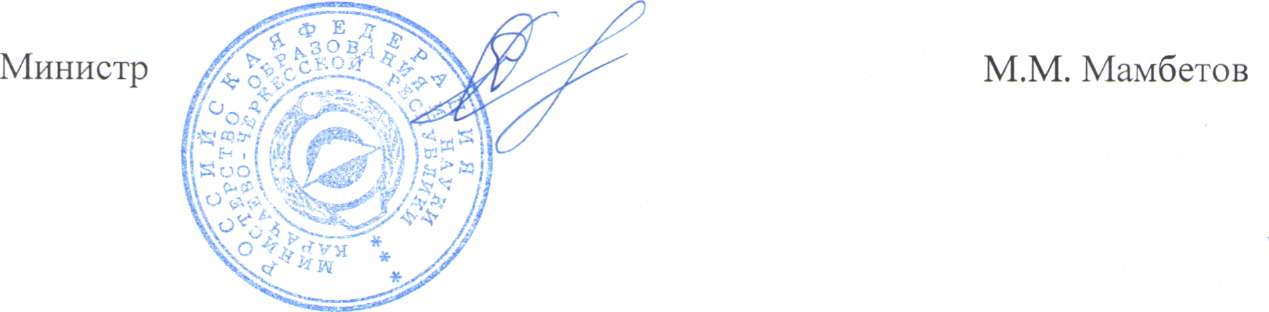 Исп. Воловик В.Г.Приложение №1к приказу Министерства образования и науки КЧРот «30»12. 2014 г. №1061Порядок организации аккредитации граждан  в качестве общественных наблюдателей при проведении государственной итоговой  аттестации по образовательным программам  основного общего и среднего общего образования,  всероссийской олимпиады школьникови олимпиад школьников в КЧР( с изменениями, внесенными приказом Министерства образования и науки КЧР от 12.02.2015 № 95) 1. Порядок организации аккредитации  граждан в качестве общественных наблюдателей при проведении государственной итоговой аттестации по образовательным программам  основного общего и среднего общего образования,  всероссийской олимпиады школьников и олимпиад школьников  в КЧР (далее – Порядок) разработан в соответствии с частью 15 статьи 59 и частью 3 статьи 77 Федерального закона от 29  декабря 2012 года № 273-ФЗ « Об образовании в Российской Федерации» и приказом Министерства образования и науки Российской Федерации от 28 июня 2013 г. № 491 «Об утверждении Порядка  аккредитации граждан  в качестве общественных наблюдателей при проведении государственной итоговой  аттестации по образовательным программам  основного общего и среднего общего образования,  всероссийской олимпиады школьников и олимпиад школьников».2.Настоящий Порядок определяет правила аккредитации граждан в качестве общественных наблюдателей в целях обеспечения соблюдения порядка проведения государственной итоговой аттестации по образовательным программам основного общего и среднего общего образования (далее - государственная итоговая аттестация), порядка проведения всероссийской олимпиады школьников (далее – ВсОШ) и порядка проведения олимпиад школьников КЧР, в том числе при  рассмотрении по ним  апелляций.3.Аккредитацию граждан в качестве общественных наблюдателей при проведении государственной итоговой  аттестации осуществляет Министерство образования и науки КЧР.4. Деятельность общественных наблюдателей осуществляется на безвозмездной основе. Понесенные расходы общественным наблюдателям не возмещаются.5. Аккредитация граждан в качестве общественных наблюдателей завершается:на экзамен(ы) по включенным в государственную итоговую аттестацию учебным предметам не позднее чем за три рабочих дня до установленной в соответствии с законодательством об образовании даты проведения экзамена по соответствующему учебному предмету;на этап ВсОШ и этап олимпиады КЧР - не позднее чем за две недели до установленной в соответствии с порядками проведения ВсОШ, олимпиад, утверждаемыми Министерством образования и науки КЧР (далее - порядки проведения ВсОШ, олимпиад), даты проведения соответствующего этапа;на рассмотрение апелляций о несогласии с выставленными баллами - не позднее чем за три рабочих дня до даты рассмотрения апелляций.6. Аккредитацию граждан в качестве общественных наблюдателей  осуществляют по их личным заявлениям, в соответствии с  примерной прилагаемой формой, с указанием населенного пункта, конкретного места (пункта) проведения:а) экзамена(ов) по учебным предметам, включенным в государственную итоговую аттестацию, проводимую в любых формах, установленных законодательством об образовании (далее - экзамен), и (или) рассмотрения апелляций;б) этапа(ов) ВсОШ (школьного, муниципального, регионального) (далее - этапы ВсОШ) по одному или нескольким учебным предметам;в) этапа олимпиады, проводимого в очной форме (далее - этап олимпиады). 7. Заявление об аккредитации гражданина в качестве общественного наблюдателя подается им лично (уполномоченным гражданином лицом на основании документа, удостоверяющего личность, и оформленной в установленном порядке доверенности) в произвольной форме. В заявлении обязательно указываются:а) фамилия, имя, отчество (при наличии), адреса регистрации и фактического проживания, контактный телефон, реквизиты документа, удостоверяющего личность гражданина, подавшего заявление (уполномоченного гражданином лица с указанием реквизитов оформленной в установленном порядке доверенности);б) населенный пункт, конкретное место (пункт), на территории которого гражданин желает присутствовать в качестве общественного наблюдателя на экзамене, этапе ВсОШ, этапе олимпиады и (или) при рассмотрении апелляции;в) дата(ы) проведения экзамена(ов), этапа(ов) ВсОШ, этапа(ов) олимпиад(ы) и (или) дата(ы) рассмотрения апелляций, при проведении (рассмотрении) которых гражданин желает присутствовать в качестве общественного наблюдателя;г) подпись гражданина об ознакомлении с порядком проведения государственной итоговой аттестации, порядками проведения ВсОШ и олимпиад;д) дата подачи заявления.Указанные данные удостоверяются личной подписью лица, подавшего заявление.Подписью лица, подавшего заявление, фиксируется также:наличие (отсутствие) близких родственников, проходящих государственную итоговую аттестацию или участвующих во ВсОШ и олимпиаде(ах) в текущем году и образовательных организациях, в которых они обучаются.       8. Заявление об аккредитации в качестве общественного наблюдателя подается им лично или уполномоченным гражданином лицом на основании документа, удостоверяющегося  личность и, оформленной  в установленном порядке доверенности в Министерство образования и науки КЧР по адресу: г. Черкесск, пл. Ленина, Дом Правительства, 2 этаж, кабинет № 245.      9. Заявление об аккредитации гражданина в качестве общественного наблюдателя может подано и муниципальный орган управления образованием (далее-МОУО), рассположенный по месту проживания гражданина.В этом случае МОУО осуществляет передачу заявления гражданина об аккредитеции  в качестве общественного наблюдателя на рассмотрение в Министерство образования и науки КЧР.    10. Решение об аккредитации гражданина в качестве общественного наблюдателя принимается Министерством образования и науки КЧР не позднее чем за один рабочий день до установленной в соответствии с:законодательством об образовании даты проведения экзамена по соответствующему учебному предмету;порядками проведения ВсОШ, олимпиад даты проведения этапа ВсОШ и этапа олимпиады."  11. В случае выявления недостоверных данных, указанных в заявлении, возможности возникновения конфликта интересов, выражающегося в наличии у гражданина и (или) его близких родственников личной заинтересованности в результате аккредитации его в качестве общественного наблюдателя аккредитующий орган в течение двух рабочих дней с момента получения заявления выдает гражданину (уполномоченному гражданином лицу на основании документа, удостоверяющего личность, и оформленной в установленном порядке доверенности) на руки или высылает по адресу фактического проживания, указанному в его заявлении, мотивированный отказ в аккредитации гражданина в качестве общественного наблюдателя.12. Наделение аккредитованных граждан статусом общественных наблюдателей подтверждается удостоверением общественного наблюдателя (далее - удостоверение), выдаваемым Министерством образования и науки КЧР.        13. Статус общественных наблюдателей подтверждается удостоверением общественного наблюдателя, выдаваемым Министерством образования и науки КЧР. Удостоверение общественного наблюдателя заверяется печатью Министерства образования и науки КЧР. Бланк удостоверения разрабатывается Министерством образования и науки КЧР в соответствии с требованиями Порядка,  утверждённого приказом Министерства образования и науки Российской Федерации от 28 июня 2013 г. № 491.        14. Удостоверение общественного наблюдателя в течение одного рабочего дня с момента принятия аккредитующим органом решения об аккредитации гражданина в качестве общественного наблюдателя выдается аккредитующим органом аккредитованному лицу (уполномоченному им лицу на основании документа, удостоверяющего личность, и оформленной в установленном порядке доверенности) на руки или высылается по адресу, указанному в его заявлении.         15. Допуск  граждан аккредитованных  в качестве общественных наблюдателей в места проведения государственной итоговой  аттестации,  всероссийской олимпиады школьников и олимпиад школьников и (или) при рассмотрении апелляции допускается только при наличии  у них документа, удостоверяющего личность и, удостоверение общественного наблюдателя.       16. Министерство образования и науки КЧР обеспечивает хранение заявлений об аккредидитации граждан в  качестве общественных наблюдателей в течение года.Примерная форма заявленияМинистру образования и науки Карачаево-Черкесской РеспубликиМ.М. Мамбетову_________________________Ф.И.О. заявителя полностьюЗАЯВЛЕНИЕ	Прошу аккредитовать меня в качестве общественного наблюдателя при проведении государственной итоговой аттестации по образовательным программам основного общего и среднего общего образования, рассмотрения апелляций в Карачаево-Черкесской Республики на территории_______________________________________________________________________________________________________________________(указать конкретно одно или несколько муниципальных образований республики, на территории которого желаете присутствовать в качестве общественного наблюдателя при проведении государственной итоговой аттестации, и (или) при рассмотрении апелляций)____________________________________________________________________________________________________________________________________________________(указать пункты проведения экзаменов в которых желаете присутствовать в качестве общественного наблюдателя)____________________________________________________________________________________________________________________________________________________(указать дату(ы) проведения экзамена(ов) и (или) рассмотрения апелляции(й), при проведении (рассмотрении) которых желаете присутствовать в качестве общественного наблюдателя)О себе сообщаю следующее:Фамилия, имя, отчество: ____________________________________________________Дата рождения: _________________________Реквизиты документа, удостоверяющего личность (паспорт):серия ________________ № ______________________________выдан ______________________________________________________________________________________________________________________________________________(кем выдан, дата выдачи)Адрес регистрации: _________________________________________________________Адрес фактического проживания: _____________________________________________Контактный телефон: _______________________________________________________Место работы, должность:____________________________________________________Мои близкие родственники (дети, братья, сестры, племянники, внуки) в государственной итоговой аттестации на территории Карачаево-Черкесской Республики в текущем году не участвуют/участвуют (нужное подчеркнуть), указать в какой общеобразовательной организации обучаются.__________________________________________________________________________	С  порядком проведения государственной итоговой аттестации, правами и обязанностями общественного наблюдателя ознакомлен(а).Согласен (-на) на обработку персональных данных сроком на один год с целью формирования региональной информационной системы государственной итоговой аттестацииДата «____» ______________201__ г.                                  Подпись __________________                                                    Приложение №2к приказу Министерства образования и науки КЧРот «30»12. 2014 г. №1061Форма удостоверения общественного наблюдателяМИНИСТЕРСТВО ОБРАЗОВАНИЯ И НАУКИКАРАЧАЕВО-ЧЕРКЕССКОЙ РЕСПУБЛИКИУДОСТОВЕРЕНИЕ №(фамилия, имя, отчество)является общественным наблюдателем при проведении государственной итоговой аттестации по образовательным программам основного общего и среднего общего образования в 20	году.Срок действия удостоверения: с	по	20 года.Дата выдачи:	20	года.Министр образования и науки                                                                                                                                                          Карачаево-Черкесской Республики                                 .М.Мамбетов             МПФОТОУдостоверение действительно при предъявлении документа, удостоверяющего личностьОборотная сторона удостоверения:п/пдатаместо (пункт) осуществления наблюденияадрес места (пункта) осуществления наблюдения123456